Declaração sobre auxílios de minimis Eu,________________________________________________________________________________, portador do documento de identificação Civil BI/CC N.º_____________________, válido até _____/_____/____ e do documento de Identificação fiscal N.º_______________, em representação da entidade beneficiária ____________________________________________, com o NIF ________________________, da operação (designação do projeto) _______________________________________________________________________, submetida a financiamento junto do Programa Madeira 14-20, com o número [se aplicável] _____________________________, declara que tem conhecimento das regras que resultam do Regulamento (UE) n.º 1407/2013, da Comissão Europeia,  de 18 de dezembro de 2013, relativo à aplicação dos artigos 107.º e 108.º do Tratado sobre o Funcionamento da União Europeia aos auxílios de minimis, disponível em https://eur-lex.europa.eu/legal-content/PT/TXT/PDF/?uri=CELEX:02013R1407-20140101&from=PT. Mais declara e confirma que [assinalar o campo aplicável]: A entidade que representa, e outras empresas pertencentes ao grupo, receberam os seguintes auxílios sob o regime de minimis durante os três últimos anos fiscais (o ano em curso considera-se como o ano fiscal atual e os anos precedentes, os outros dois anos fiscais): 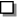  A entidade que representa, e outras empresas pertencentes ao grupo, não receberam qualquer auxílio sob o regime de minimis durante os três últimos anos fiscais (o ano em curso considera-se como o ano fiscal atual e os anos precedentes, os outros dois anos fiscais). Mais declaro que é do meu conhecimento que o incumprimento desta obrigação pode originar além da devolução das importâncias indevidamente recebidas a aplicação das respetivas penalidades previstas na lei.Data: ___/___/___	___________________________________________                                                                   (Assinatura do Beneficiário) **Assinatura do(s) responsável (ies) da entidade, autenticada com o respetivo carimbo.Organismo que concedeu o auxílio País que concedeu o auxílio de minimisData de concessão da subvenção Montante da subvenção concedida (em €)TOTALTOTALTOTAL